Fédération Sportive de Force Athlétique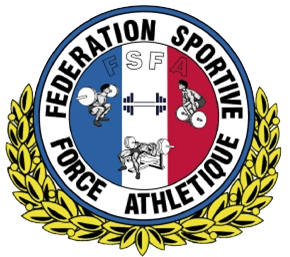 DEMANDE  D’ AFFILIATION     SAISON  2023/2024	L’année sportive s’étend du 1er septembre 2023 au 31 août 2024Dénomination du club :                 Responsable du club :   Adresse du club :      Code postal :                                           Ville : Téléphone :                                              Fax :                                         E.mail : Si vous souhaitez recevoir les correspondances de la F.S.F.A à une adresse différente,Veuillez préciser les coordonnées du correspondant  et impérativement une adresse e.mailNom du correspondant : Adresse :Code postal :                                            Ville : Téléphone :                                               Fax :                                                E.mail :Signature du responsable et cachet du club